NHS Tayside 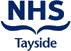 Women, Children & FamiliesStandard Operating ProcedureContents											PageIntroduction - Why is home blood pressure/urinalysis monitoring for pregnant women being rolled out within NHS Tayside?				   2Criteria for HPBM NHS Tayside maternity services					3-4Pathway of care for Home BP monitoring						5-6Appendix 1: Clinical Pathway								7Appendix 2: An overview of home blood pressure monitoring			8Appendix 3: Maternity Services, Blood pressure equipment loan contract	             9Appendix 4: Communication to woman’s GP					            10Appendix 5: Home BP recording diary						11Appendix 6: Home urinalysis information sheet					12Appendix 7: How to Interpret Home Monitoring                       – Advice for Health Care Professionals					13Appendix 8: Teach Back Questions 							14INTRODUCTION – Why is home blood pressure/urinalysis monitoring for pregnant women being rolled out within NHS Tayside?Raised blood pressure (BP) affects approximately 10% of pregnancies worldwide; almost half of these women develop pre-eclampsia.  Globally, around 15% of maternal mortality is due to pre-eclampsia so early detection and prevention are paramount.The COVID-19 pandemic has required the NHS to urgently consider self-monitoring of BP at home by pregnant women in order to safely reduce the number of face-to-face consultations for pregnant and postnatal women.Self-monitoring of BP at home by pregnant women can either be used to replace measurement of blood pressure by a healthcare professional on the day of a scheduled clinic (i.e. intermittently) or can be done routinely and more frequently by pregnant women (e.g. daily or weekly) in addition to usual care.Service evaluations have been carried out examining its use and the results of trialing this intervention in over 2,400 normotensive women and 600 hypertensive women are expected later in 2020. No concerns have been raised to date over safety (RCOG – Self Monitoring of Blood Pressure in Pregnancy, March 2020).Self-monitoring of blood pressure by pregnant women allows for multiple measurements providing a better estimate of the underlying blood pressure than intermittent clinic measurements. Self-monitoring in pregnancy could improve the detection and subsequent management of gestational hypertensive disorders including pre-eclampsia, while also increasing convenience, empowering and engaging women in their own care and adherence to medication.Self-monitoring is easy to accomplish and is now commonplace in adults with hypertension outside of pregnancy.Criteria for HPBM NHS Tayside maternity servicesPhase 1  June 2020 –end August 2020‘High Risk’ Women, typically diagnosed withChronic Hypertension Current Gestational Hypertension (Pregnancy Induced Hypertension, PIH)Current Pre- eclampsia Women who have been advised to ‘shield’ because of underlying serious underlying medical conditions including:  Cystic fibrosis                                        Solid organ transplant                                        Cardiac conditions Awareness of women at particular risk of COVID-19 inclusive of women from the BAME community, women with increased BMI, over the age of 35 years and/ or have pre existing co morbidities (UKOSS report 2020).Phase 2‘Increased risk’ of developing Pre-eclampsia Hypertensive disease during a previous pregnancyChronic Kidney diseaseAutoimmune disease (eg SLE/ Antiphospholipid syndrome)**Type 1/ Type 2 Diabetes **Multiple pregnancy Phase 3       Type 1 or Type 2 Diabetes        Multiple pregnancy Eligibility CriteriaAll women being considered for home blood pressure monitoring must fulfil the following clinical inclusion and exclusion criteria: Inclusion criteria  Systolic BP range ≤150 mmHg  Diastolic BP range ≤100 mmHg  Proteinuria ≤ 1+ on urine dipstick  Normal full blood count, liver and renal function blood tests as baseline and when new proteinuria present Exclusion criteriaSystolic BP range >150 mmHg   Diastolic BP >100 mmHg  Proteinuria ≥ 2+ on urine dipstick  Symptoms of headaches, visual symptoms, epigastric pain  Significant mental health concerns Women who decline the offer of HBPM Women who are not capable of giving informed consent  Women who are not able to operate home blood pressure equipment Fetal growth restriction Eligibility should be considered on an individual basis for each woman, and in context of other pregnancy care guidance.NHS Tayside maternity services will use either Florence or BadgerNet to record home BP/urinalyses measurements and each maternity clinician will discuss whether the woman has sufficient digital literacy, data/internet and devices to participate. If this is not the case we will ensure that we provide alternative support with these issues. Pathway of care for Home BP/urinalysis monitoringArrange for a woman to attend face to face appointment in the maternity assessment unit (Ninewells ANC, Arbroath CMU or Perth CMU).Ask her to bring her mobile phone with her to the appointment and a bag suitable to carry equipment home in.Eligibility to participate in self monitoring of blood pressure and urinalysis will occur prior to referral onto the HBPM pathway of care ( See Criteria Pgs 2-3).Ensure maternal contact details are up to date on TRAK, PROTOS/BadgerNet Provide an NHS BP monitoring device and an appropriately sized cuff (check upper arm measurement). In some cases, proxy measures may be taken from the forearm, all devices validated for use in pregnancy. Complete a blood pressure monitor loan form with the woman, ensuring the BP monitor (asset) is appropriately labelled and tracked and informed consent is given (Appendix 3)Instruction/teaching for womenGive written instructions on how to take a blood pressure reading (patient information leaflet) and signpost the link to the short video: British Heart Foundation - How to take your own blood pressure. Use teach-back to show the woman how to take her own blood pressure, write down and interpret her results. (Appendix 8 Teach Back questions)Ask the woman to take her blood pressure by herself twice, at least one minute apart, to demonstrate understanding. Give written instructions on how to self-monitor for proteinuria and glycosuria (patient information leaflet).  Use teach-back to ensure the woman understands how to use the test and where and how to record her results (Appendix 8). Give written instructions on expected frequency of blood pressure monitoring and urinalysis. Women will be asked to take their BP * a week depending on the level of care required. Plan of care to devised between woman and clinician.  Prompts will then be set and se the text message service ‘Florence’.  Ensure that the woman understands how ‘Florence’ works and how to send BP/urinalysis measurements through this system before she leaves the clinic. Use teach-back to show her where and how to record her results.  In addition, provide a paper blood pressure recording diary and show her how to use it (Appendix 5). Make clear home-readings will not be reviewed by a healthcare professional remotely unless it is before a pre-organised clinic appointment or virtual contact. However, ensure she understands to contact Maternity traige on 01382 632075 if she is concerned about a reading. If a woman requires additional investigations / appointments (e.g. growth scan, obstetric clinic follow-up etc) these will be arranged by the woman’s midwives or obstetrician. Please advise the woman it is vital that they follow the written instructions and phone the hospital contact number (Maternity traige on 01382 632075) if they develop raised blood pressure, new proteinuria, increasing proteinuria, or new symptoms. Suggested interpretation of blood pressure testing and urinalysis is included in Appendix 5&6. Individualisation of care remains the cornerstone of safe management. Book the next appointment with the woman and discuss whether this will be telephone, NearMe or face-to-face. Suggested follow-up will vary on a case by case basis but typical patterns will include:  essential hypertension – virtual follow-up monthly   pregnancy induced hypertension virtual follow-up 1-2 weekly   mild/ well pre-eclampsia- once a week virtual once a week face-to-face 13. Inform GP that the woman is undertaking home blood pressure monitoring (Appendix 4). Explain the arrangements to the woman for the return of the blood pressure monitor (to be returned to the department of issue ieMAU in NWH, Angus CMU or Perth CMU). BP machines will then be logged out of equipment log by staff member receiving equipment.Once returned, wipe the blood pressure monitor and cuff thoroughly with a universal disinfectant wipe and allow to dry prior to storage or reissue – in line with manufacturer’s instructions and covid-19-guidance-for-domiciliary-care. Please note: monitors not suitable for use with universal disinfectant wipes, such as Microlife monitors, must be restricted to single-use to comply with covid-19- guidance-for-domiciliary-care.BP Monitors will be then be sent to Medical Physics department for testing and then returned to the MAU.Appendix 1: Clinical Pathway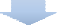 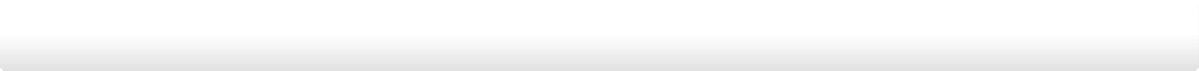 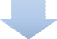 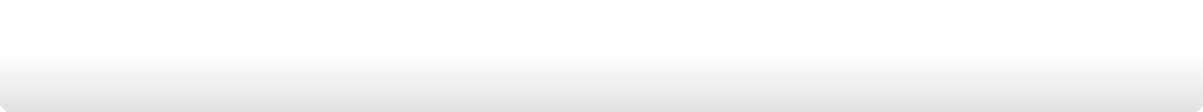 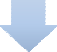 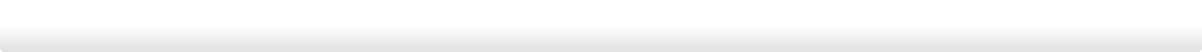 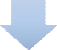 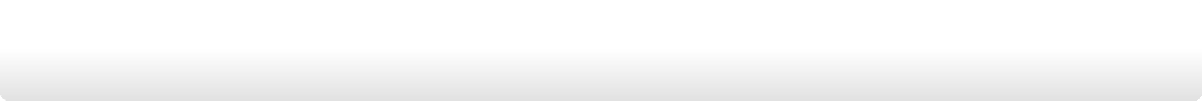 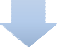 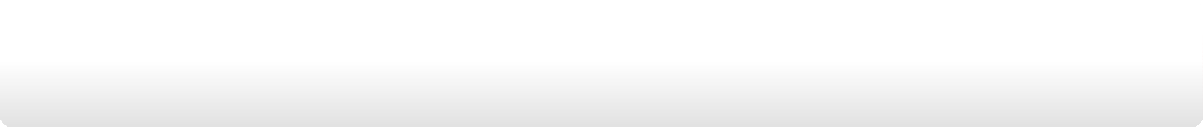 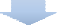 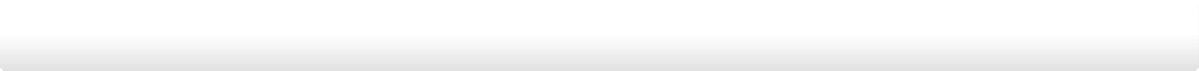 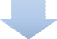 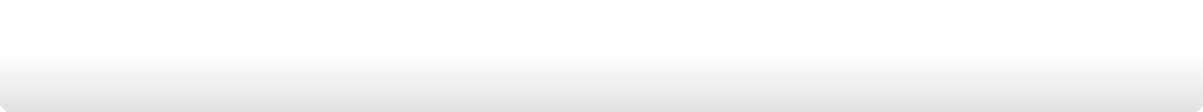 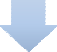 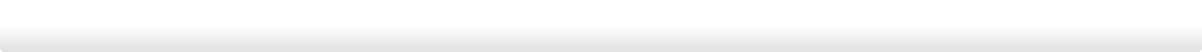 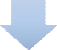 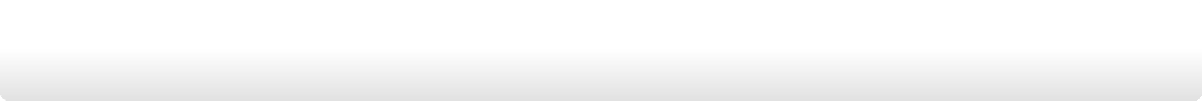 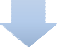 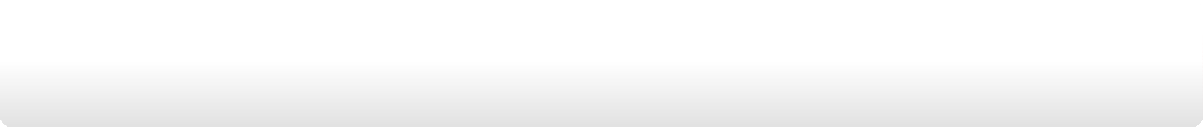 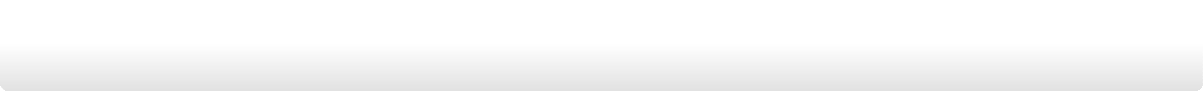 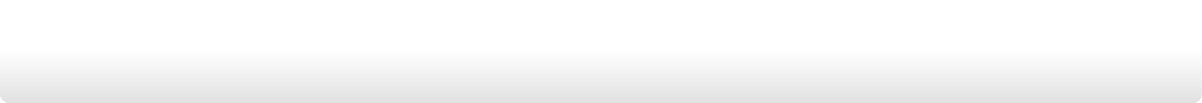 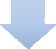 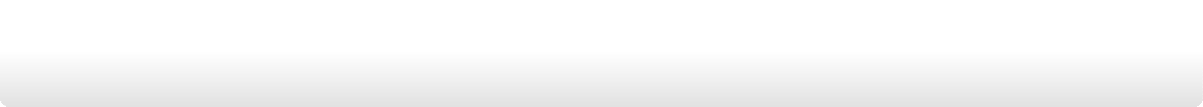 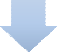 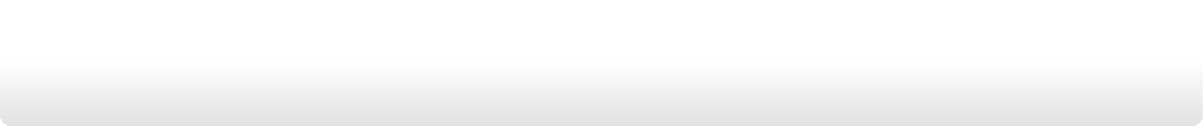 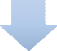 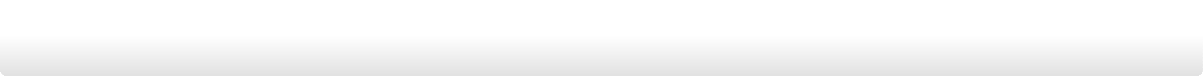 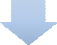 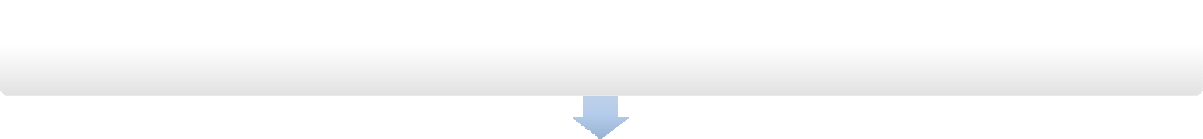 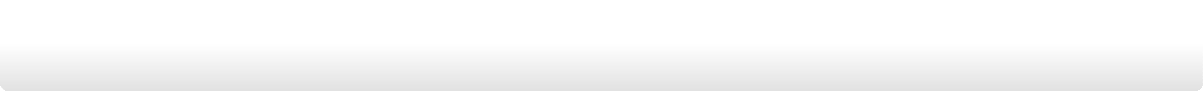 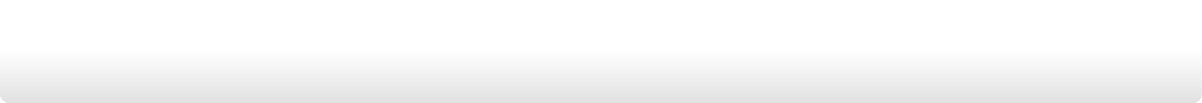 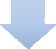 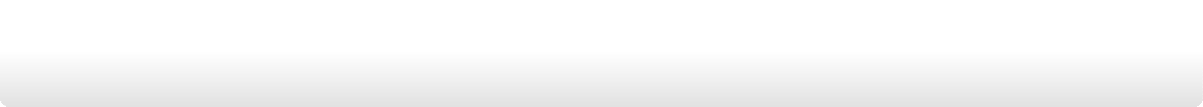 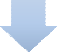 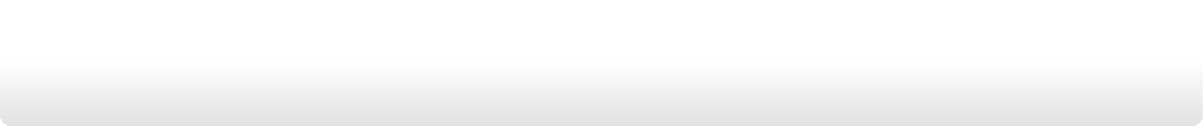 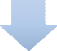 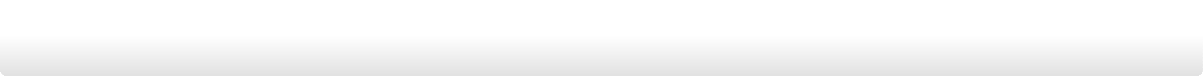 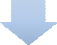 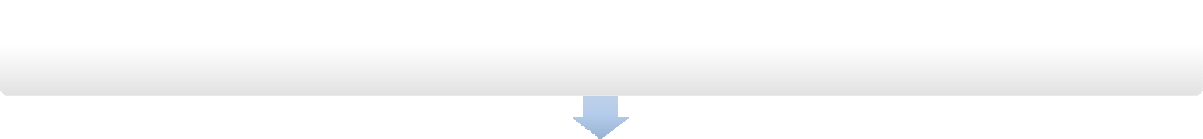 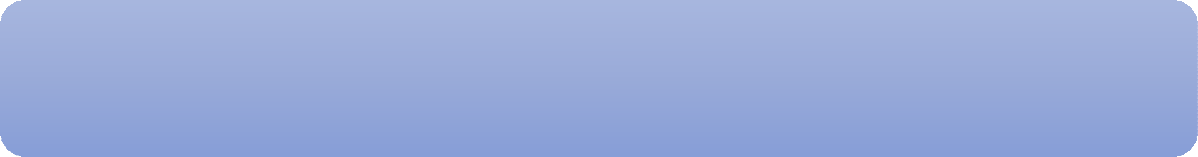 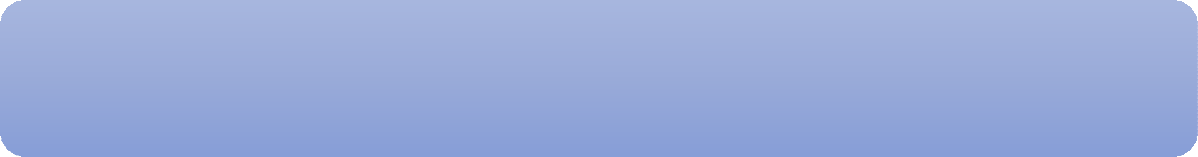 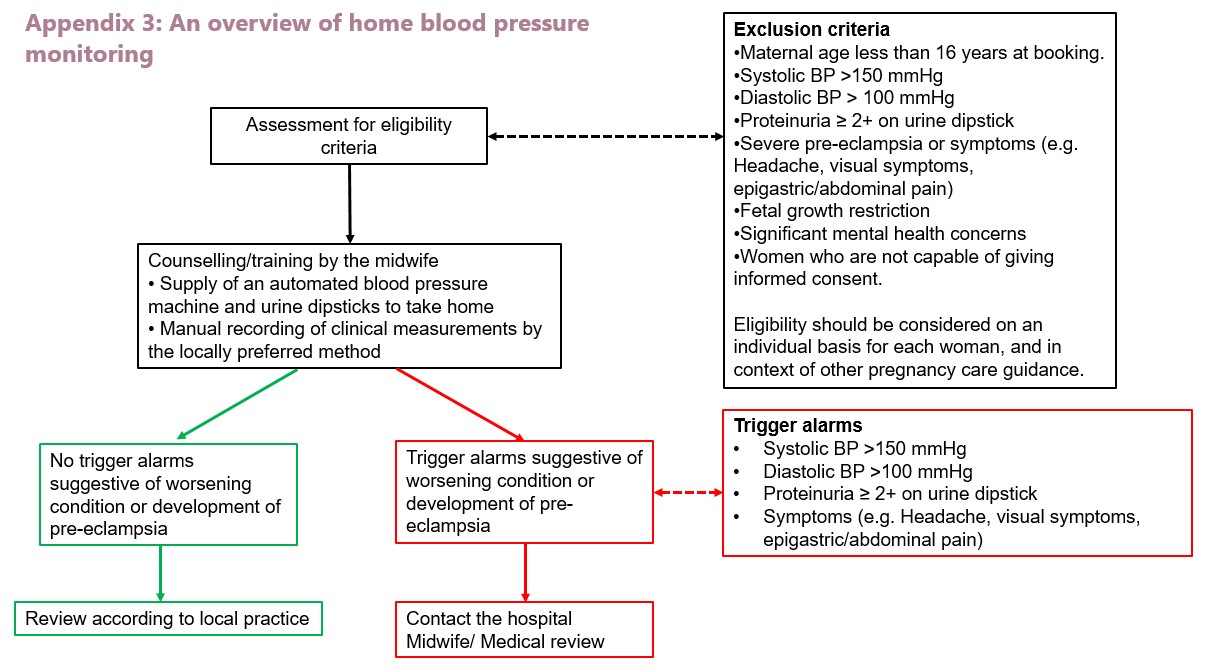 Appendix 3: Maternity Services, Blood pressure equipment loan contractAlternative contact name:Alternative contact number:Blood pressure serial number:     .....................................Medical Physics number:             ......................................Cuff size:                                      ......................................Date of loan                                  .....................................Declaration: (please initial all boxes) I accept responsibility for the above equipment and understand I have been asked to monitor my blood pressure through pregnancy and after my baby is born.  I agree to seek advice and contact the Maternity Assessment Unit if my blood pressure reading meets the criteria according to the information leaflet I will return the blood pressure monitor when requested. If the blood pressure monitor becomes damaged, lost or stolen, I understand that I must report this information to the Maternity Assessment Unit on the below number and that I am not responsible for the cost of replacement or repair. I give permission for my data to be used for evaluation of the Home Blood pressure monitoring service. Please copy and give one copy to the woman and retain one copy in the Service folder.Appendix 4: Communication to woman’s GPDear Doctor, Re: The above patient has been commenced on Home Blood pressure monitoring.(M4 Intelli (HEM-7155T-EBK) monitor with serial number -..............................) Device has been loaned out to her for the duration of pregnancy and postnatal period. Has been advised to take Aspirin at 150mg at night from 12 weeks until delivery/.........weeks gestation*. Contra indications would include severe asthma, stomach ulcers or known allergy to Aspirin.Kind regards The Maternity Assessment Team Maternity assessment Unit(Ninewells Hospital / Community Midwifery Unit, PRI /  Angus Birth Unit, Arbroath *)(* delete as appropriate)          Appendix 5: Home BP recording diaryPlease write down the blood pressure readings in the table provided.HOME BLOOD PRESSURE DIARYTarget blood pressure:  ........../ .............Arm used:   Left               Right     	Please monitor and record your blood pressure at home as you have been instructed ( see Patient Information leaflet in Home monitoring pack).  On each occasion take a minimum of 2 readings at least one minute apart.  Please record the second of these readings.  Sit on a chair with your back supported and both feet on the ground.  Sit quietly for 5 minutes before beginning to check your blood pressure.Use the table below to record your blood pressure readings.  The numbers you write down should be the same as appear on your screen.  Do not round the numbers up or down. Appendix 6: Home urinalysis information sheetHome urine monitoring.You have been asked to test your urine for protein as part of your screening for pre-eclampsia.  You have been given sample bottles and automated-reagent strips to do this.It is important the sample tested IS NOT your first void of the day.How to test your urine sample for protein? Pass urine (not the first sample of the day) into the sample bottle.Remove testing strip from the container (avoid touching the testing zones).Insert strip into urine sample (ensure all test zones are immersed)Remove the strip, tapping off residual urine on the side of the sample bottle. Hold the strip horizontally.Wait for 1 minute before reading the result.Record the result from the colour square matching the test result, results possibilities areNegativeTrace++++++++++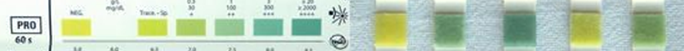 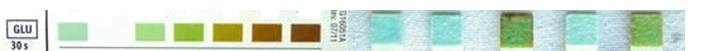 Appendix 7: How to Interpret Home Monitoring – Advice for Health Care ProfessionalsAppendix 8: Teach Back Questions (for use with women eligible for home blood pressure monitoring and urinalysis)Teach back questionsQ	Can you tell me what will alert you to take your BP readings? A	e.g. Florence on my phoneQ	What position should you be in to take BP readings? A	Sitting, with arm resting in front, at heart levelQ	Can you tell me the order in which you should record the numbers? A	Text BP 135/60   (Systolic then Diastolic)Q	What urine should you not test? A	First urine of the dayQ	How long should you wait after dipping the stick in urine to read the result? A	60 secondsQ	How should you record your urine result? A	PROT 0 / 1 / 2Q	Who should you contact if Florence says your reading is not normal? A	Maternity Assessment Unit 01382 425 621Document understanding in Maternal handheld notes /on Badger NetTitle:HOME BP & URINALYSIS MONITORING IN MATERNITY CAREHOME BP & URINALYSIS MONITORING IN MATERNITY CAREHOME BP & URINALYSIS MONITORING IN MATERNITY CAREHOME BP & URINALYSIS MONITORING IN MATERNITY CAREHOME BP & URINALYSIS MONITORING IN MATERNITY CAREPurpose: AimTo safely reduce face to face consultations for pregnant and postnatal women with, or who are at risk of, hypertensive disorders, or who are ‘shielding’, without increasing maternal and perinatal morbidity. Practitioners should refer to the embedded SG guidance for further information. AimTo safely reduce face to face consultations for pregnant and postnatal women with, or who are at risk of, hypertensive disorders, or who are ‘shielding’, without increasing maternal and perinatal morbidity. Practitioners should refer to the embedded SG guidance for further information. AimTo safely reduce face to face consultations for pregnant and postnatal women with, or who are at risk of, hypertensive disorders, or who are ‘shielding’, without increasing maternal and perinatal morbidity. Practitioners should refer to the embedded SG guidance for further information. AimTo safely reduce face to face consultations for pregnant and postnatal women with, or who are at risk of, hypertensive disorders, or who are ‘shielding’, without increasing maternal and perinatal morbidity. Practitioners should refer to the embedded SG guidance for further information. AimTo safely reduce face to face consultations for pregnant and postnatal women with, or who are at risk of, hypertensive disorders, or who are ‘shielding’, without increasing maternal and perinatal morbidity. Practitioners should refer to the embedded SG guidance for further information.Revision HistoryDate Created:28/05/20Version No:   3  03/08/20UpdatedValid to:Author:HPBM Implementation teamPlease print name:Please print name:Signature of agreement to conditions:Signature of agreement to conditions:Staff name and designation:Staff name and designation:Staff signature:Staff signature:BP equipment returned by: signature Date: Date: Received by: signature Date: Date: DATETIMESYSTOLIC BP (top number)DIASTOLIC BP ( bottom number)NOTES (eg. Medication changes)Eg. 06/03/20094513483No medicationConditionResults of home monitoringProposed ActionsNew PIH or Ess HT without proteinuria (<1+ protein)No symptomsBP under control i.e. <140/90Consider:Monthly review in Ess. HT without proteinuria (< 1+ protein)1-2 weekly review in PIH with <1+ proteinUSS for fetal growth as per hospital practice.New PIH or Ess HT without proteinuria (<1+ protein)No symptomsSystolic ≥ 140 and <150mmHg and / or diastolic blood pressure ≥ 90 and <100mmHgon 2 readings 5 mins apartRecheck blood pressure in 30 mins and contact day assessment unitStart or increase antihypertensive medication with repeat monitoring within 24-48 hours.New PIH or Ess HT without proteinuria (<1+ protein)No symptomsSystolic ≥150 mmHg/ Diastolic≥100mmHgArrange for same day hospital assessment.(aim for within 4 hrs)New or pre-existing hypertension with proteinuria (≥1+ protein) after 20 weeksSystolic ≥140mmHg and/or diastolic≥90 mmHg and/or new proteinuria≥1+Arrange immediate review at Maternity Assessment UnitNew proteinuria without hypertension after 20 weeks (gestational proteinuria)≥1+ ProteinRepeat urinalysis in community in 1 week.If ≥1+ proteinuria persists, send PCR / MSSU and review following weekIf PCR negative <30mg/mmol continue with weekly assessment.If PCR(>/=30mg/mmol) is raised, Maternity Assessment Unit review within a weekNew proteinuria without hypertension after 20 weeks (gestational proteinuria)2+ ProteinSend PCR and refer for Maternity Assessment Unit review within 48 hoursMaternal SymptomsHeadache, epigastric pain and or visual disturbances without hypertension (systolic ≤140 mmHg and/or diastolic ≤90mmHg) with or without proteinuriaDepending on severity /nature of symptoms consider referral for same day hospital assessment OR reduce interval before next community antenatal assessmentMaternal SymptomsHeadache, epigastric pain and or visual disturbances with hypertension (systolic ≥140 mmHg and/or diastolic ≥90mmHg) or proteinuria (≥1+)Immediate review at Maternity Assessment Unit